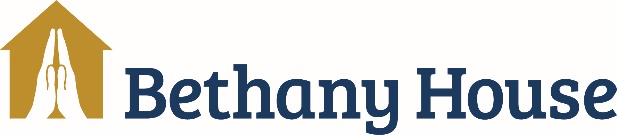 2021 Summer ProgramRental Agreement & General Conduct Policy 1615 University Avenue Northeast, Minneapolis, MN 55413 Bethany House Summer Program is a program sponsored by the Office of Vocations of the Archdiocese of St. Paul and Minneapolis.  It is a place, set apart, with an environment of support and encouragement for Catholic women as they intentionally discern consecrated life.  During their stay at Bethany House, the women live in community, pray together, have meals together, host Religious Sisters and participate in a discernment book study.Therefore, the items in the following Bethany House Summer Program Rental Agreement are consistent with this reality.   Your signature below indicates your understanding and agreement of the following: Prayer:  Morning Holy Hour: Monday – Friday, 5:40 – 6:40 am Holy Mass: Monday – Friday, 6:45 am Night Prayer: Sunday – Thursday, 9:30 pm Grand Silence after Night Prayer  Community Living: Community Dinners: Mondays, Wednesdays & Thursdays 3 Community Weekends  (June 26 – 27, July 16 – 18 & July 20 – August 1) Assist with house chores  Spiritual Direction/Formation: Monthly meetings with a Spiritual Director (Spiritual Directors, if you are not already working with one, will be arranged by the Director of Vocations)  Personal Commitment: Commitment to not dating during this season Household Fees Each Bethany House Summer Program participant must contribute to the cost of the program.  The current standard program fee is $500.  This fee covers rent, groceries, and community weekend costs.  Below you will find a detailed breakdown of the fee structure: $100 deposit (check or money order, written to the Archdiocese of St. Paul and Minneapolis Office of Vocations) sent in the addressed / stamped envelope as soon as possible to secure your spot in the program.Remaining balance of $400 (check or money order written to the Archdiocese of St. Paul and Minneapolis Office of Vocations) and due before June 1, 2021. Check should be sent to: Office of Vocations Attention:  Bethany House Summer Program 2260 Summit Avenue St. Paul, MN  55105 I want to participate in the 2021 Bethany House Summer Program, June 12 – August 7, 2021I have read and understand the Bethany House Summer Program Rental Agreement and General Conduct Policy.  I am aware of the standards and conditions of the program.  Upon prayerful consideration, I agree to live them out to the best of my ability.  I acknowledge that if I do not live out the Bethany House Summer Program General Conduct Policy and this Rental Agreement in a satisfactory manner, I could be  subject to discharge from the Bethany House Summer Program. The following should be enclosed with this signed agreement and mailed to the Office of Vocations in the addressed / stamped envelope enclosed.  Check for $100 as a security deposit to secure my place in the Bethany House Summer Program. I understand that if I later decline to participate in the program, I will forfeit the right to a refund of my security deposit if I do not provide such notice to the Archdiocese of St. Paul and Minneapolis Office of Vocations no later than April 1, 2021.Name:    ______________________________________________________________________________________ Signature:  ____________________________________________________________________________________Date:  _________________________________________________________________________________________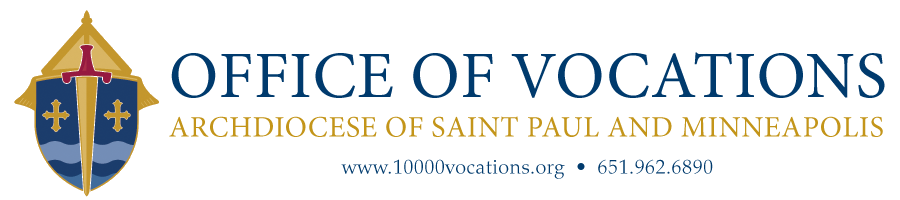 